H O T Ă R Â R E A  Nr. 5225 din iunie 2015    privind  validarea mandatului de consilier local al domnuluiZANC GAVRIL	Consiliul Local al Municipiului Dej, întrunit în şedinţa de lucru ordinară din data de 25 iunie 2015;	Având în vedere Raportul Comisiei de validare, prin care se propune validarea mandatului consilierului ales ZANC GAVRIL, ca urmare a încetării mandatului de consilier local prin demisie al domnului TRÂMBIȚAȘ MARCEL TRAIAN;	Văzând prevederile ‚art. 31’, alin. (3) din Legea Nr. 215/2001, privind administrația publică locală, republicată;	În temeiul prevederilor ‘art. 45’, alin. (1) din Legea Nr. 215/2001 privind administrația publică locală, republicată;H O T Ă R Ă Ş T E : Art. 1. – Validează mandatul de consilier local al domnului ZANC GAVRIL din partea Partidului Social Democrat ca urmare a încetării mandatului de consilier local prin demisie al domnului consilier local TRÂMBIȚAȘ MARCEL TRAIAN.Art. 2. – Prezenta hotărâre poate fi atacată de cei interesați la Instanța de contencios administrativ  ( Tribunalul Cluj ) în termen de 5 zile de la adoptare sau, în cazul celor absenți de la ședință, de la comunicare.Art. 3. – Prezenta hotărâre va fi comunicată Prefectului Județului Cluj și Primarului Municipiului Dej.Preşedinte de şedinţă,Mureșan Aurelian CălinNr. consilieri în funcţie - 18						Nr. consilieri prezenţi   - 16  Nr. voturi pentru	  -  16  	Nr. voturi împotrivă	  -	Abţineri		  -	 		          Contrasemnează								   SECRETAR,								Jr. Pop Cristina 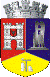 ROMÂNIAJUDEŢUL CLUJCONSILIUL LOCAL AL MUNICIPIULUI DEJStr. 1 Mai nr. 2, Tel.: 0264/211790*, Fax 0264/223260, E-mail: primaria@dej.ro